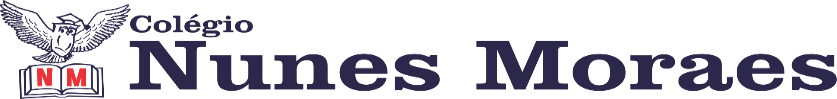 AGENDA DIÁRIA 1º ANO, 27 DE MAIO1ª AULA: PORTUGUÊSOBJETO DE CONHECIMENTO: CONTO.APRENDIZAGEM ESSENCIAL: LER, ESCUTAR E COMPREENDER EM COLABORAÇÃO COM OS COLEGAS E COM A AJUDA DO PROFESSOR, O GÊNERO TEXTUAL CONTO.ATIVIDADES PROPOSTAS:  LEITURA E COMPREENSÃO DA PRIMEIRA PARTE DO TEXTO PROPOSTO NAS PÁGINAS 70, 71 E 72.CASA: ATIVIDADE NO LIVRO DE LEITURA E ESCRITA PÁGINA 16.2ª AULA: MATEMÁTICAAVALIAÇÃO DE MATEMÁTICA.3ª AULA: ARTEOBJETO DE CONHECIMENTO: CANTO, VOZ E MOVIMENTO.APRENDIZAGEM ESSENCIAL: PARTICIPAR DE FORMA AUTÔNOMA, CRITICA E AUTORAL DE TRABALHO COLETIVO E COLABORATIVO NAS ARTES.ATIVIDADES PROPOSTAS: EXPLICAÇÃO NA PÁGINA 101.ATIVIDADE NO LIVRO PÁGINAS 102, 103, 104 E 105 E 106.VAMOS RELEMBRAR NA PÁGINA 107.4ª AULA: MATEMÁTICA.OBJETO DE CONHECIMENTO: CONSTRUÇÃO DE FATOS BÁSICOS DA ADIÇÃO.APRENDIZAGEM ESSENCIAL: RESOLVER PROBLEMAS DO CAMPO ADITIVO ENVOLVENDO OS SIGNIFICADOS DE COMPARAR, JUNTAR, ACRESCENTAR, SEPARAR E TIRAR.ATIVIDADES PROPOSTAS: ABERTURA DO CAPÍTULO 9 NAS PÁGINAS 54 E 55.BOM FINAL DE SEMANA!